بسمه تعالیدانشگاه علوم پزشکی و خدمات بهداشتی درمانی کاشاندانشکده پرستاری و ماماييفرم تأیید مقاله توسط استاد راهنمااینجانب                                    استاد راهنمای پایان نامه خانم/ آقای                               دانشجوی رشته                                    مقاله مستخرج از رساله/پایان نامه ایشان با مشخصات ذیل : را تایید می نمایم.مسئولیت محتوای مقاله و مستخرج بودن از رساله/پایان نامه به عهده اینجانب می باشد.                                                                                                                  نام و نام خانوادگی استاد راهنما                                                                                                                  امضاءبا سلام تأیید می گردد : مقاله شماره 1 در پایگاه اطلاعاتی ..............................................................................نمایه شده.مقاله شماره 2 در پایگاه اطلاعاتی ..............................................................................نمایه شده.مقاله شماره 3 در پایگاه اطلاعاتی .............................................................................نمایه شده.مقاله شماره 4 در پایگاه اطلاعاتی .............................................................................نمایه شده.                                                                                                                                           معاونت پژوهشی دانشکدهآدرس : کاشان – کیلومتر 5 جاه کاشان راوند   8715973449   تلفاکس (55546633)031صفحه الکترونیکی دانشکده پرستاری و مامایی  http://nursing.Kaums.ac.irردیفعنوان مقالهنام مجلهنمایه مجلهسابمیت شده/پذیرش شده/چاپ شده1234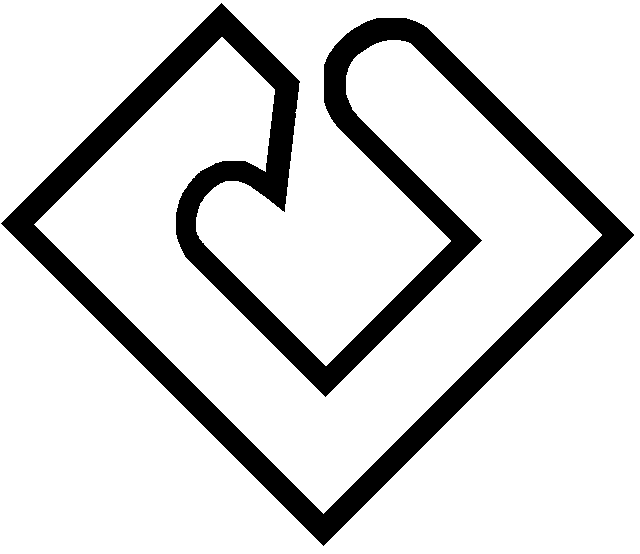 